به نام ایزد  دانا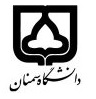 (کاربرگ طرح درس)                   تاریخ بهروز رسانی: 07/11/97              دانشکده     روانشناسی                                               نیمسال اول/ سال تحصیلی 98-97بودجهبندی درسمقطع: کارشناسی□  کارشناسی ارشد*  دکتری□مقطع: کارشناسی□  کارشناسی ارشد*  دکتری□مقطع: کارشناسی□  کارشناسی ارشد*  دکتری□تعداد واحد: نظری2 عملی1تعداد واحد: نظری2 عملی1فارسی: آمار استنباطیفارسی: آمار استنباطینام درسپیشنیازها و همنیازها: ندارد پیشنیازها و همنیازها: ندارد پیشنیازها و همنیازها: ندارد پیشنیازها و همنیازها: ندارد پیشنیازها و همنیازها: ندارد inferential statisticsinferential statisticsنام درسشماره تلفن اتاق: 140شماره تلفن اتاق: 140شماره تلفن اتاق: 140شماره تلفن اتاق: 140مدرس/مدرسین: دکتر محمدعلی محمدی فرمدرس/مدرسین: دکتر محمدعلی محمدی فرمدرس/مدرسین: دکتر محمدعلی محمدی فرمدرس/مدرسین: دکتر محمدعلی محمدی فرمنزلگاه اینترنتی:  منزلگاه اینترنتی:  منزلگاه اینترنتی:  منزلگاه اینترنتی:  پست الکترونیکی: alimohammadyfar@semnan.ac.irپست الکترونیکی: alimohammadyfar@semnan.ac.irپست الکترونیکی: alimohammadyfar@semnan.ac.irپست الکترونیکی: alimohammadyfar@semnan.ac.irبرنامه تدریس در هفته و شماره کلاس: یکشنبه 12-10 و دوشنبه 17-15برنامه تدریس در هفته و شماره کلاس: یکشنبه 12-10 و دوشنبه 17-15برنامه تدریس در هفته و شماره کلاس: یکشنبه 12-10 و دوشنبه 17-15برنامه تدریس در هفته و شماره کلاس: یکشنبه 12-10 و دوشنبه 17-15برنامه تدریس در هفته و شماره کلاس: یکشنبه 12-10 و دوشنبه 17-15برنامه تدریس در هفته و شماره کلاس: یکشنبه 12-10 و دوشنبه 17-15برنامه تدریس در هفته و شماره کلاس: یکشنبه 12-10 و دوشنبه 17-15برنامه تدریس در هفته و شماره کلاس: یکشنبه 12-10 و دوشنبه 17-15اهداف درس: شناخت مفهوم استنباط آماری برای داده های اسمی، فاصلهای و رتبه ایاهداف درس: شناخت مفهوم استنباط آماری برای داده های اسمی، فاصلهای و رتبه ایاهداف درس: شناخت مفهوم استنباط آماری برای داده های اسمی، فاصلهای و رتبه ایاهداف درس: شناخت مفهوم استنباط آماری برای داده های اسمی، فاصلهای و رتبه ایاهداف درس: شناخت مفهوم استنباط آماری برای داده های اسمی، فاصلهای و رتبه ایاهداف درس: شناخت مفهوم استنباط آماری برای داده های اسمی، فاصلهای و رتبه ایاهداف درس: شناخت مفهوم استنباط آماری برای داده های اسمی، فاصلهای و رتبه ایاهداف درس: شناخت مفهوم استنباط آماری برای داده های اسمی، فاصلهای و رتبه ایامکانات آموزشی مورد نیاز: -امکانات آموزشی مورد نیاز: -امکانات آموزشی مورد نیاز: -امکانات آموزشی مورد نیاز: -امکانات آموزشی مورد نیاز: -امکانات آموزشی مورد نیاز: -امکانات آموزشی مورد نیاز: -امکانات آموزشی مورد نیاز: -امتحان پایانترمامتحان میانترمارزشیابی مستمر(کوئیز)ارزشیابی مستمر(کوئیز)فعالیتهای کلاسی و آموزشیفعالیتهای کلاسی و آموزشینحوه ارزشیابینحوه ارزشیابی20-----درصد نمرهدرصد نمرهاستنباط آماری در علوم رفتاری دکتر هومنآمار تک متغیری دکتر سرمدآمار استنباطی دکتر دلاوراستنباط آماری در علوم رفتاری دکتر هومنآمار تک متغیری دکتر سرمدآمار استنباطی دکتر دلاوراستنباط آماری در علوم رفتاری دکتر هومنآمار تک متغیری دکتر سرمدآمار استنباطی دکتر دلاوراستنباط آماری در علوم رفتاری دکتر هومنآمار تک متغیری دکتر سرمدآمار استنباطی دکتر دلاوراستنباط آماری در علوم رفتاری دکتر هومنآمار تک متغیری دکتر سرمدآمار استنباطی دکتر دلاوراستنباط آماری در علوم رفتاری دکتر هومنآمار تک متغیری دکتر سرمدآمار استنباطی دکتر دلاورمنابع و مآخذ درسمنابع و مآخذ درستوضیحاتمبحثشماره هفته آموزشی-بررسی اطلاعات پایه دانشجویان (سطح پایه)12یادآوری و مرور مفاهیم استنباط آماری، خطاهای نوع اول و دوم، آزمون فرضیه، قضیه حد مرکزی، با ذکر مثال های کاربردی22یادآوری و مرور مفاهیم استنباط آماری، خطاهای نوع اول و دوم، آزمون فرضیه، قضیه حد مرکزی، با ذکر مثال های کاربردی32قضیه حد مرکزی و توان آزمون و عوامل مرتبط با آن42آزمون تی تک متغیری و تی وابسته و توان آزمون آن ها52آزمون تی دو گروه مستقل و توان آزمون61آزمون مجذور خی تک متغیری و دو متغیری (با مثال های روانشناسی تربیتی)71آزمون یو مان ویتنی (با مثال های روانشناسی تربیتی)8-بررسی تمرین ها و رفع اشکال91تحلیل واریانس کروسکال والیس (با مثال های روانشناسی تربیتی)10-بررسی تمرین ها و رفع اشکال111آزمون مک نمار (با مثال های روانشناسی تربیتی)12-بررسی تمرین ها و رفع اشکال131مقایسه توان آزمون آزمون ها (با مثال های روانشناسی تربیتی)14-بررسی تمرین ها و رفع اشکال151تحلیل واریانس یک راهه (با مثال های روانشناسی تربیتی)16-بررسی تمرین ها و رفع اشکال171آزمون های تعقیبی ال اس دی و تی دانت (با مثال های روانشناسی تربیتی)18-بررسی تمرین ها و رفع اشکال191آزمون های تعقیبی توکی و شفه (با مثال های روانشناسی تربیتی)201تحلیل واریانس دو راهه (با مثال های روانشناسی تربیتی)21-بررسی تمرین ها و رفع اشکال223تحلیل واریانس اندازه گیری مکرر (با مثال های روانشناسی تربیتی)23-مرور و رفع اشکال24-مرور و رفع اشکال25